All –Day Ninja Camp! Monday, February 26, 2024At Chaar Martial Arts Center131 South Fraser Street, State College, PA 16801814-404-2856chaar@chaartkd.com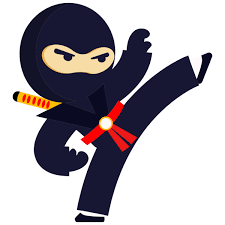 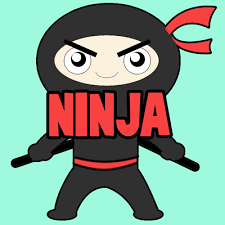 For children 5 yrs old and up!This is an open invitation to everybody in the community!Looking for some fun when school is off? Here’s an activity that will keep you children engaged in fun learning and get them started in martial arts and have a blast! Activities include Taekwondo, exciting games, nerf war, Ninja obstacle course, movie time, snack time (snacks and lunches are provided by parents).  A full day that will keep your kids engaged and excited. An entire day of fun and educational activities!  Drop-off at 8:30 am and pick up by 4:30 pm.  You can reach us at the email address above.  Please circle the day(s) you want to attend:Date:       *Monday February 26, 2024Time:  8:30 am- 4:30 pmFees:   $75.00 for each day.You can mail your check along with your application to:131 South Fraser Street, State College, PA 16801Make checks payable to:  Chaar TkdPlease fill out legibly:Name of participant ______________________________ Age______ Date of birth__________Name of Parent/Guardian________________________________________________________Address _________________________________ City___________ State______ Zip_________Phone Home____________________________ Work______________________Email Address _________________________________********Space is limited*******